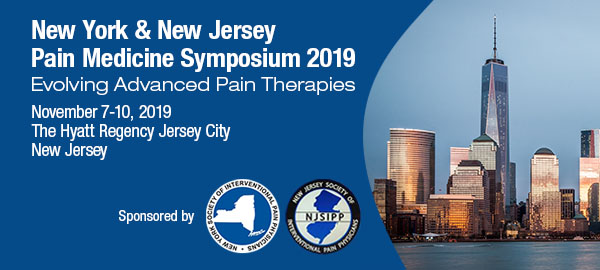 PRESENTING AUTHOR BIOGRAPHICAL FORM
This information must be submitted for the Presenting Author only.  Please type the information with your name and credentials exactly as you want them to appear in the published materials. s you want them to appear in theNameCredentials: Credentials: Professional TitleFacilityWork AddressCityStateZipWork PhoneFaxMobile PhoneEmailAcademic Preparation/InstitutionPlease Include Relevant Training and Experience in this Area